Lisi Wahls stiftelse för studieunderstöd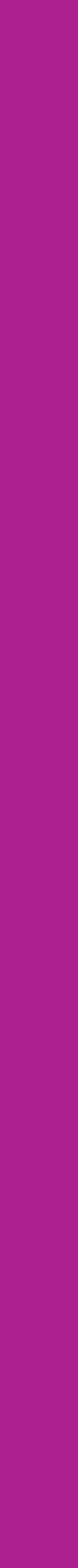 Redovisningsblankett för lägerskola 
Redovisningen skickas till:
Förbundet Hem och Skola i Finland, Nylandsgatan 17 B 27, 00120 Helsingfors
e-post: hemochskola@hemochskola.fi
efter att lägerskolan hållits, senast 30.12.2020  Skola  Klass  Kort beskrivning av                               lägerskolan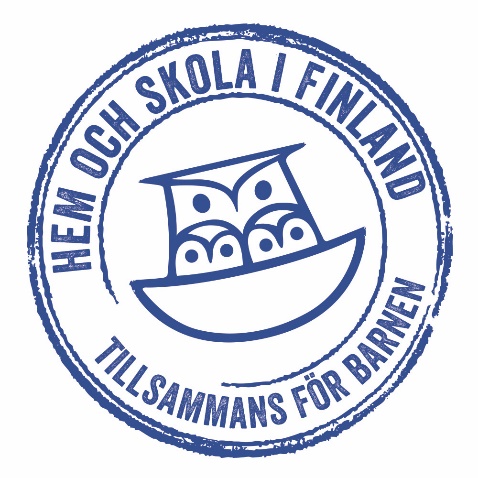    Underskrift